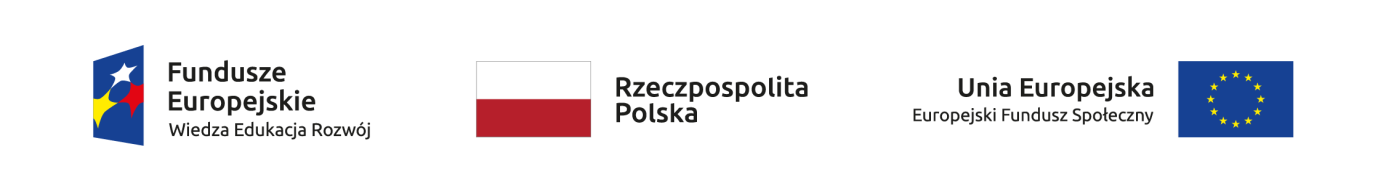 Zarządzenie  nr 1/2023Dyrektora Centrum Usług Społecznych w Żyrardowiez 30 marca 2023r.w sprawie powołania komisji konkursowej celem przeprowadzenia naboru na stanowisko pomocnicze i obsługi – Organizator usług społecznychNa podstawie art.13a ust.1 ustawy z dnia  21 listopada 2008 r. o pracownikach samorządowych (Dz.U. 2022 r. poz.530)  zarządzam co następuje:§11.W celu wyłonienia kandydatów  na  wolne stanowisko pomocnicze i obsługi – Organizator usług społecznych powołuję komisję konkursową w składzie :1 Agnieszka Stępska – przewodnicząca komisji2. Monika Woźniak-Grabek  - z-ca przewodniczącej komisji3. Edyta Lubańska – członek komisji sekretarz2. Komisja konkursowa działa w składzie co najmniej 3 członków.§21.Rekrutacja na wolne stanowisko pomocnicze i obsługi przebiegać będzie w dwóch etapach:1) etap I – weryfikacja kandydatów pod względem spełniania warunków formalnych wskazanych w ogłoszeniu o naborze na wolne stanowisko pomocnicze i obsługi i dopuszczenie kandydatów do II etapu,2) etap II – przeprowadzenie rozmów kwalifikacyjnych z kandydatami spełniającymi warunki formalne wskazane w ogłoszeniu o naborze na wolne stanowisko pomocnicze i obsługi.§31.Etap I naboru na wolne stanowisko pomocnicze i obsługi zostanie przeprowadzony do dnia 28.04.2023r., a Etap II do dnia 12.05.2023r. 2. O terminie przeprowadzenia rozmowy kwalifikacyjnej z danym kandydatem komisja powiadomi kandydata telefonicznie sporządzając z tej czynności notatkę. §4W ramach Etapu II  członkowie komisji konkursowej przeprowadzą z kandydatami rozmowę kwalifikacyjną w której kandydaci będą odpowiadać na pytania zadawane przez komisję. §51. Poszczególne odpowiedzi kandydatów  każdy członek komisji ocenia w skali punktowej od    1 do 20 na karcie punktowej.2. Karta punktowa wskazuje imię i nazwisko kandydata,  zadane pytania i ilość punktów przydzieloną za odpowiedź na poszczególne pytanie. 3. Oceny poszczególnych członków komisji sumują się , a konkurs wygrywa kandydat , który uzyskał najwyższą łączną ilość punktów, nie mniej niż 120 punktów. 4. W celu zapewnienia kandydatom równych szans udziału w naborze komisja do każdego z nich kieruje takie same pytania w  liczbie  nie mniej niż 6 .§61.Z posiedzenia komisji sporządza się protokół , który podpisują członkowie komisji obecni na posiedzeniu. Protokół z Etapu II naboru zawiera zestaw pytań zadanych kandydatom. 2.Integralną częścią protokołu są karty punktowe członków komisji.3.Członków komisji konkursowej obowiązuje  poufność  co do całości przebiegu postępowania konkursowego.§7Niezgłoszenie się kandydata na rozmowę kwalifikacyjną ( do II Etapu ) , niezależnie od przyczyn, eliminuje go z udziału w konkursie. §8Komisja konkursowa ulega rozwiązaniu z dniem dokonania wyboru kandydata na wolne stanowisko urzędnicze. §9Zarządzenie wchodzi w życie z dniem podpisania. 